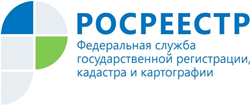 Управление Росреестра по Республике АдыгеяОб основных направлениях в деятельности Росреестра28 декабря состоялась в информационном агентстве "Интерфакс" состоялась пресс-конференция на тему «Цифровизация в сфере недвижимости: Как Росреестр переводит сервисы в онлайн-режим».Участники мероприятия обсудили следующие моменты:Как Росреестр адаптировался к работе в условиях пандемии и какие сервисы стали наиболее популярны у граждан на "удаленке";Вклад Росреестра в развитие экономики Российской Федерации - ключевые показатели; Какие задачи ставит перед собой ведомство в период цифровой трансформации; Какие новые сервисы разрабатывает Росреестр для граждан; Как Росреестр взаимодействует с профессиональными участниками рынка для упрощения процедуры регистрации собственности и перевода ипотеки в онлайн-режим; Какие законодательные инициативы Росреестра были поддержаны в 2021 году и в чем их польза для граждан; какие ключевые задачи ставит перед собой ведомство на 2021 год.По информации представителей Росреестра, станет возможно сдать документы на экстерриториальное оформление недвижимости в офисах МФЦ.Ранее для того, чтобы сдать документы на регистрацию права на объект недвижимости, находящийся в другом регионе, необходимо было записываться в территориальные офисы Кадастровой палаты.  По инициативе Росреестра, в первом квартале будущего года будет реализована возможность приема документов по экстерриториальному принципу и в многофункциональных центрах, что значительно облегчит получение такой услуги гражданами.Оформить права на жилые дома, а также постройки, расположенные  на садовых участках в приаэродромных территориях, станет проще.Готовится законодательная инициатива, касающаяся необходимости согласования с Росавиацией при оформлении права собственности на объекты недвижимости, расположенные в приаэродромных зонах. Законопроект предполагает отменить в определенных случаях такое согласование.Количество оснований для приостановления государственного кадастрового учета и государственной регистрации прав должно быть сокращено.Перечень таких оснований должен быть исчерпывающим.Будут окончательно решены проблемы с мошенническими сайтами-двойниками сайта Росреестра.Более 40 таких сайтов уже заблокировано. Инициирован законопроект, предусматривающий запрет на создание сайтов – двойников и ответственность за их создание, а также запрет на перепродажу сведений ЕГРН. Кроме того, созданы условия для увеличения производительности официального сайта ведомства.В Росреестре будет создана рабочая группа, которая впоследствии получит статус комиссии, для рассмотрения жалоб заявителей на действия конкретных регистраторов.Целью работы такой комиссии будет являться не наказание государственных служащих, осуществляющих учетно-регистрационные действия, а улучшение качества предоставляемых Росреестром государственных услуг.